Муниципальное средство массовой информации муниципального образованиясельское поселение СентябрьскийОфициальный сайт администрации сельского поселения Сентябрьский: http://sentyabrskiy.ru/РЕШЕНИЕ	2№ 118 от 16.11.2020 года «О внесении изменений в Устав сельского поселения Сентябрьский»ПОСТАНОВЛЕНИЕ	4№ 108-па от 17.11.2020 года «О подготовке документациипо планировке территории для размещения объекта: «Линейные коммуникации для кустовой площадки № 404 Малобалыкского месторождения»ПОСТАНОВЛЕНИЕ№ 109-па от 17.11.2020 года «О внесении изменений 	10в постановление администрации сельского поселения Сентябрьский от 31.12.2019 №157-па «О мероприятиях по исполнению решения Совета депутатов сельского поселения Сентябрьский от 28.11.2019 №68«Об утверждении бюджета муниципального образования сельское поселение Сентябрьский на 2020 год и плановый период 2021-2022 годов»РЕШЕНИЕ№ 118 от 16.11.2020 года «О внесении изменений в Устав сельского поселения Сентябрьский»С целью приведения Устава сельского поселения Сентябрьский в соответствие с Федеральными законами от 01.05.2019 № 87-ФЗ «О внесении изменений в Федеральный закон «Об общих принципах организации местного самоуправления в Российской Федерации», от 26.07.2019 № 228-ФЗ «О внесении изменений в статью 40 Федерального закона «Об общих принципах организации местного самоуправления в Российской Федерации», и статью 13.1 Федерального закона «О противодействии коррупции», от 02.08.2019 № 283-ФЗ «О внесении изменений в Градостроительный кодекс Российской Федерации и отдельные законодательные акты Российской Федерации», учитывая результаты публичных слушаний от 27 октября 2020 года,  Совет поселения СентябрьскийРЕШИЛ:Внести в Устав сельского поселения Сентябрьский следующие изменения:Пункт 2 статьи 1 изложить следующим образом:«2. Официальное наименование муниципального образования - сельское поселение Сентябрьский Нефтеюганского муниципального района Ханты - Мансийского автономного округа – Югры.Сокращенное наименование муниципального образования – сельское поселение Сентябрьский.В соответствии с частью 5 статьи 9.1 Федерального закона от 06.10.2003 № 131-ФЗ «Об общих принципах организации местного самоуправления в Российской Федерации» сокращенная форма наименования используется наравне с наименованием, установленным настоящим пунктом, в том числе в нормативных правовых актах Ханты-Мансийского автономного округа – Югры, в настоящем Уставе и иных муниципальных правовых актах сельского поселения Сентябрьский Нефтеюганского муниципального района Ханты-Мансийского автономного округа – Югры, в Уставе и иных муниципальных правовых актах Нефтеюганского муниципального района Ханты-Мансийского автономного округа – Югры.2) пункт 5 статьи 1 изложить следующим образом:«5. Территория сельского поселения Сентябрьский входит в состав территории Нефтеюганского муниципального района Ханты-Мансийского автономного округа – Югры.»3) Статью 3.1. дополнить пунктом следующего содержания:«17. предоставление сотруднику, замещающему должность участкового уполномоченного полиции, и членам его семьи жилого помещения на период замещения сотрудником указанной должности.»4) статью 18 дополнить абзацем следующего содержания:«8. депутату представительного органа муниципального образования для осуществления своих полномочий на непостоянной основе гарантируется сохранение места работы (должности) на период пяти дней в один календарный месяц.»5) Главу II дополнить дополнить статьей 8.1. следующего содержания: «Статья 8.1. Инициативные проекты1. В целях реализации мероприятий, имеющих приоритетное значение для жителей сельского поселения Сентябрьский, по решению вопросов местного значения или иных вопросов, право решения которых предоставлено органу местного самоуправления, в Администрацию поселения может быть внесен инициативный проект.2. Порядок выдвижения, внесения, обсуждения, рассмотрения инициативных проектов, а также проведения их конкурсного отбора устанавливается Советом депутатов сельского поселения Сентябрьский.»;6) Пункт 1 статьи 10 изложить в следующей редакции:«1. Собрания граждан проводятся в сельском поселении Сентябрьский для обсуждения вопросов местного значения, информирования населения о деятельности органа местного самоуправления и должностных лиц местного самоуправления администрации сельского поселения Сентябрьский, обсуждения вопросов внесения инициативных проектов и их рассмотрения.»7) Пункт 2 статьи 10 дополнить абзацем следующего содержания:«В собрании граждан по вопросам внесения инициативных проектов и их рассмотрения вправе принимать участие жители сельского поселения Сентябрьский, достигшие шестнадцатилетнего возраста. Порядок назначения и проведения собрания граждан в целях рассмотрения и обсуждения вопросов внесения инициативных проектов определяется нормативным правовым актом Совета депутатов сельского поселения Сентябрьский.»8) Пункт 2 статьи 12 изложить в следующей редакции:В опросе граждан имеют право участвовать жители сельского поселения Сентябрьский, обладающие избирательным правом. В опросе граждан по вопросу выявления мнения граждан о поддержке инициативного проекта вправе участвовать жители сельского поселения Сентябрьский, достигшие шестнадцатилетнего возраста.Результаты опроса носят рекомендательный характер.»;9) пункт 3 дополнить подпунктом 3 следующего содержания:«3) жителей сельского поселения Сентябрьский, достигших шестнадцатилетнего возраста, - для выявления мнения граждан о поддержке данного инициативного проекта.»;10) пункт 4 изложить в следующей редакции:«4. Решение о назначении опроса граждан принимает Совет депутатов сельского поселения Сентябрьский. Для проведения опроса граждан может использоваться официальный сайт администрации сельского поселения Сентябрьский  в информационно-телекоммуникационной сети «Интернет».В решении о назначении опроса граждан указывается дата и сроки проведения опроса, формулировка вопроса (вопросов) предполагаемого (предполагаемых) при проведении опроса, методика проведения опроса, форма опросного листа, минимальная численность жителей Нефтеюганского района, участвующих в опросе и  порядок идентификации участников опроса в случае проведения опроса граждан с использованием официального сайта администрации сельского поселения Сентябрьский  в информационно-телекоммуникационной сети «Интернет».Решение о назначении опроса граждан подлежит опубликованию в информационном бюллетене «Сентябрьский вестник» не менее чем за 10 дней до его проведения.»;11) пункт 2 статьи 16 дополнить абзацами следующего содержания:«Уменьшение минимальной численности инициативной группы, выступающей с инициативой о внесении инициативного проекта.Предоставление права выступить инициатором проекта иным лицам, осуществляющим деятельность сельского поселения Сентябрьский.Определение иных сведений, которые должен содержать инициативный проект;Установление порядка выявления мнения граждан по вопросу о поддержке инициативного проекта путем опроса граждан, сбора их подписей.Установление  порядка выдвижения, внесения, обсуждения, рассмотрения инициативных проектов, а также проведения их конкурсного отбора.Определение порядка формирования и деятельности коллегиального органа (комиссии) по проведению конкурсного отбора инициативных проектов. Определение порядка назначения и проведения собрания граждан в целях рассмотрения и обсуждения вопросов внесения инициативных проектов.Определение порядка расчета и возврата сумм инициативных платежей, подлежащих возврату лицам (в том числе организациям), осуществившим их перечисление в бюджет сельского поселения Сентябрьский.»;12) Главу V дополнить статьей 38.1 следующего содержания:«Статья 38.1. Финансовое и иное обеспечение реализации инициативных проектов1. Источником финансового обеспечения реализации инициативных проектов, предусмотренных статьей 26.1 Федерального закона «Об общих принципах организации местного самоуправления в Российской Федерации», являются предусмотренные решением о бюджете сельского поселения Сентябрьский бюджетные ассигнования на реализацию инициативных проектов, формируемые в том числе с учетом объемов инициативных платежей и (или) межбюджетных трансфертов из бюджета Ханты-Мансийского автономного округа – Югры, Нефтеюганского муниципального района, предоставленных в целях финансового обеспечения соответствующих расходных обязательств сельского поселения Сентябрьский.2. В случае, если инициативный проект не был реализован, инициативные платежи подлежат возврату лицам (в том числе организациям), осуществившим их перечисление в бюджет сельского поселения Сентябрьский. В случае образования по итогам реализации инициативного проекта остатка инициативных платежей, не использованных в целях реализации инициативного проекта, указанные платежи подлежат возврату лицам (в том числе организациям), осуществившим их перечисление в бюджет сельского поселения Сентябрьский.Порядок расчета и возврата сумм инициативных платежей, подлежащих возврату лицам (в том числе организациям), осуществившим их перечисление в бюджет сельского поселения Сентябрьский, определяется решением Совета депутатов сельского поселения Сентябрьский.2. Направить настоящее решение в Управление Министерства юстиции Российской Федерации по Ханты-Мансийскому автономному округу - Югре на государственную регистрацию. 3. Настоящее решение подлежит официальному опубликованию (обнародованию) в информационном бюллетене «Сентябрьский вестник» после его государственной регистрации.4. Настоящее решение вступает в силу после его официального опубликования (обнародования). Глава поселения                                                                               А.В. СветлаковПОСТАНОВЛЕНИЕ№ 108-па от 17.11.2020 года «О подготовке документации по планировке территории для размещения объекта: «Линейные коммуникации для кустовой площадки № 404 Малобалыкского месторождения»В соответствии со статьей 45, пунктом 16 статьи 46 Градостроительного кодекса Российской Федерации,  Федеральным законом от 06.10.2003 № 131-ФЗ 
«Об общих принципах организации местного самоуправления в Российской Федерации», Уставом сельского поселения Сентябрьский, постановлением администрации сельского поселения Сентябрьский от 23.09.2013 №101-па «Об утверждении положения о порядке подготовки и утверждения документации по планировке территории сельского поселения Сентябрьский», разрабатываемой на основании решения Главы сельского поселения Сентябрьский, на основании заявления общества с ограниченной ответственностью «РН-БашНИПИнефть» (далее – ООО «РН-БашНИПИнефть») от 11.11.2020 № 609-ЗР п о с т а н о в л я ю:Подготовить проект планировки и проект межевания территории (далее - Документация) для размещения объекта: «Линейные коммуникации для кустовой площадки № 404 Малобалыкского месторождения» (приложение № 1).Утвердить задание на разработку документации по планировке территории для размещения объекта: «Линейные коммуникации для кустовой площадки № 404 Малобалыкского месторождения» (приложение № 2).Рекомендовать ООО «РН-БашНИПИнефть» осуществить подготовку Документации для размещения объекта, указанного в пункте 1 настоящего постановления, и предоставить подготовленную Документацию в администрацию сельского поселения Сентябрьский на проверку.Ведущему специалисту землеустроителю администрации сельского поселения Сентябрьский:Организовать учет предложений от физических и юридических лиц 
о порядке, сроках подготовки и содержании Документации.Осуществить проверку подготовленной на основании настоящего постановления Документации в течение двадцати рабочих дней со дня поступления Документации в администрацию сельского поселения Сентябрьский на соответствие требованиям пункта 10 статьи 45 Градостроительного кодекса Российской Федерации.Настоящее постановление подлежит опубликованию в бюллетене «Сентябрьский вестник» и размещению на официальном сайте органов местного самоуправления сельского поселения Сентябрьский.           6. Контроль за исполнением настоящего постановления оставляю за собой.Глава   поселения                                                                                      А.В.СветлаковПриложение № 1 к постановлению администрации сельского поселения Сентябрьскийот 17.11.2020  № 108-паСхема
 размещения объекта: «Линейные коммуникации для кустовой площадки № 404 Малобалыкского месторождения»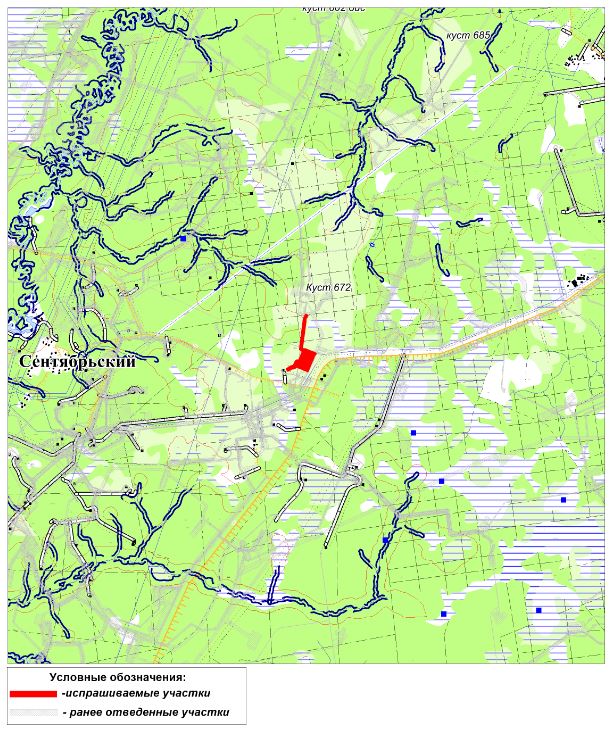 Приложение № 2 к постановлению администрации сельского поселения Сентябрьскийот 17.11.2020 № 108-паЗАДАНИЕ на разработку документации по планировке территории«Линейные коммуникации для кустовой площадки № 404 Малобалыкского месторождения»(наименование территории, наименование объекта (ов) капитального строительства, для размещения которого(ых) подготавливается документация по планировке территории)ПОСТАНОВЛЕНИЕ№ 109-па от 17.11.2020 года «О внесении изменений в постановление администрации сельского поселения Сентябрьский от 31.12.2019 №157-па «О мероприятиях по исполнению решенияСовета депутатов сельского поселения Сентябрьский от 28.11.2019 №68«Об утверждении бюджета муниципального образования сельское поселение Сентябрьский на 2020 год и плановый период 2021-2022 годов»В целях обеспечения своевременности и оперативности реализации мероприятий по снижению рисков распространения в сельском поселении Сентябрьский новой коронавирусной инфекции (COVID-2019) п о с т а н о в л я ю:1. Внести следующие изменения в постановление администрации сельского поселения Сентябрьский от 31.12.2019 №157-па «О мероприятиях по исполнению решения Совета депутатов сельского поселения Сентябрьский от 28.11.2019 №68«Об утверждении бюджета муниципального образования сельское поселение Сентябрьский на 2020 год и плановый период 2021-2022 годов» (далее – постановление).	2.  Пункт 10 изложить в следующей редакции:           «10. Установить, что главный распорядитель (распорядитель) средств сельское поселение Сентябрьский:осуществляет оплату по заключенным договорам (контрактам) о поставке товаров, выполнении работ, оказании услуг и аренде имущества для муниципальных нужд после подтверждения поставки товаров, выполнения (оказания) предусмотренных указанными договорами (контрактами) работ (услуг), их этапов ,если не установлена возможность авансовых платежей;вправе предусматривать авансовый платеж в размере до 100 процентов 
от суммы договора (контракта), но не более лимитов бюджетных обязательств, 
доведенных на соответствующий финансовый год, – по договорам (муниципальным контрактам) на поставку продовольствия, полученного в результате сельскохозяйственной деятельности товаропроизводителей, зарегистрированных  и осуществляющих производство и реализацию товаров на территории Нефтеюганского района; о закупке печатных и электронных изданий (в том числе о подписке на периодические печатные и электронные издания, об оказании услуг по предоставлению доступа к электронным изданиям); об обучении на курсах повышения квалификации, об участии в научных, методических, научно-практических и иных конференциях, об участии в семинарах и совещаниях; 
о приобретении горюче-смазочных материалов; на приобретении авиа 
и железнодорожных билетов, билетов для проезда городским и пригородным транспортом; по реализации грантов; по организации отдыха, оздоровления, занятости детей, подростков и молодежи; по договорам обязательного страхования гражданской ответственности владельцев транспортных средств, по страхованию имущества муниципального образования, по обязательному страхованию лиц, замещающих муниципальные должности и лиц, замещающих должности муниципальной службы, а также работников, должности которых предусматривают обязательное страхование в соответствии с законодательством Российской Федерации; по договорам (муниципальным контрактам), заключенным 
с организаторами выставочно-ярмарочных мероприятий, по выплатам в части аварийно-спасательных, поисково-спасательных, противопожарных работ, работ 
по ликвидации стихийных бедствий и чрезвычайных ситуаций, о предоставлении услуг почтовой связи, о закупке товаров (работ, услуг) для муниципальных нужд в целях реализации мероприятий по предупреждению завоза и распространения новой коронавирусной инфекции (COVID-2019) на период введения в Ханты-Мансийском автономном округе – Югре режима повышенной готовности или введения чрезвычайной ситуации, связанной с риском распространения новой  короновирусной инфекции   ( а также по договорам (муниципальным контрактам) 
для осуществления закупки товаров, работ или услуг на сумму, не превышающую 
100 тысяч рублей;вправе предусматривать авансовый платеж в размере, не превышающем 30 процентов суммы договора (муниципального контракта), но не более лимитов бюджетных обязательств по соответствующему коду бюджетной классификации, 
доведенных на соответствующий финансовый год, по договорам (муниципальным контрактам) об оказании услуг связи (за исключением почтовой); по остальным договорам (муниципальным контрактам), если иное не предусмотрено действующими нормативно-правовыми актами;            г) вправе осуществлять оплату по договорам (контрактам) энергоснабжения, технологического присоединения энергопринимающих устройств электрической энергии, теплоснабжения, газоснабжения, холодного водоснабжения и водоотведения, проведения государственной экспертизы проектной документации и результатов инженерных изысканий в соответствии с нормативно правовыми актами Российской Федерации.»	2.1. Пункт 11 изложить в следующее редакции:«11.Установить, что заключение договоров, исполнение которых осуществляется за счет средств бюджета сельского поселения Сентябрьский, производится в пределах утвержденных им лимитов бюджетных обязательств в соответствии с классификацией расходов бюджета сельского поселения Сентябрьский и с учетом принятых и неисполненных обязательств.Принятые бюджетные обязательства, вытекающие из договоров, исполнение которых осуществляется за счет средств бюджета сельского поселения Сентябрьский, сверх установленных им ассигнований, не подлежат оплате за счет средств бюджета поселения на 2020 год.Учет обязательств, подлежащих исполнению за счет средств бюджета сельского поселения Сентябрьский обеспечивается в установленном Департаментом финансов Нефтеюганского района порядке в соответствии с бюджетным законодательством.11.1. Осуществлять постановку на учет бюджетные обязательства получателей средств бюджета поселения, вытекающие из подлежащих оплате за счет средств бюджета поселения в пределах остатка лимита бюджетных обязательств на текущий финансовый год по соответствующему коду бюджетной классификации Российской Федерации:муниципальных контрактов;соглашений о предоставлении субсидии юридическому лицу;гражданско-правовых договоров для осуществления закупки товаров, работ или услуг.».	3. Настоящее постановление подлежит официальному опубликованию (обнародованию) в информационном бюллетене «Сентябрьский вестник» и размещению на официальном сайте муниципального образования сельское поселение Сентябрьский.4. Настоящее постановление вступает в силу с момента его официального опубликования5. Контроль за исполнением постановления оставляю за собой.Глава поселения				                       	                   А.В. СветлаковНаименование позицииСодержаниеВид разрабатываемой документации по планировке территорииПроект планировки территории, проект межевания территории Инициатор подготовки документации по планировке территорииПубличное акционерное общество «Нефтяная компания «Роснефть»;ОГРН 1027700043502;дата внесения в Единый государственный реестр юридических лиц записи о создании юридического лица - 19.07.2002;место нахождение и адрес:115035, г. Москва, Софийская набережная, 26/1;Реквизиты документа, удостоверяющего полномочия представителя заявителя: доверенность №11-72/27 от 01.02.2019.Источник финансирования работ по подготовке документации по планировке территорииЗа счет собственных средств ПАО «НК «Роснефть»,Вид и наименование планируемого к размещению объекта капитального строительства, его основные характеристики«Линейные коммуникации для кустовой площадки №404 Малобалыкского месторождения»Состав объекта и основные характеристики планируемого к размещению объекта: Куст скважин № 404;Нефтегазосборные сети куст № 404 - т.вр.куст № 404;Высоконапорный водовод т.вр. куст №404 – куст №404;ВЛ 6 кВ на куст 404 (на опорах 6 кВ) (линия 1, 2);Автомобильная дорога к узлу задвижек;Автомобильная дорога к кусту скважин №404Населенные пункты, поселения, городские округа, муниципальные районы, в отношении территорий которых осуществляется подготовка документации по планировке территорииХанты-Мансийский автономный округ – Югра,  Муниципальное образование - Нефтеюганский районСостав документации по планировке территорииДокументацию по планировке территории выполнить в соответствии с постановлением Правительства Российской Федерации от 12 мая 2017 года №564  «Об утверждении положения о составе и содержании проектов планировки территории, предусматривающих размещение одного или нескольких линейных объектов».Проект планировки территории должен состоять из основной (утверждаемой) части и материалов по ее обоснованию.1. Основная часть проекта планировки территории включает в себя:раздел 1 «Проект планировки территории. Графическая часть»;раздел 2 «Положение о размещении линейных объектов».Раздел 1 «Проект планировки территории. Графическая часть» должен быть представлен в виде чертежа (чертежей), выполненного на цифровом топографическом плане, соответствующем требованиям, установленным федеральным органом исполнительной власти, осуществляющим функции по выработке и реализации государственной политики и нормативно-правовому регулированию в сфере строительства, архитектуры, градостроительства.Раздел 1 «Проект планировки территории. Графическая часть» включает в себя: чертеж границ зон планируемого размещения линейных объектов;чертеж границ зон планируемого размещения линейных объектов, подлежащих реконструкции в связи с изменением их местоположения.Объединение нескольких чертежей в один допускается при условии обеспечения читаемости линий и условных обозначений графических материалов.На чертеже границ зон планируемого размещения линейных объектов отображаются:а) границы территории, в отношении которой осуществляется подготовка проекта планировки;б) границы зон планируемого размещения линейных объектов, устанавливаемые в соответствии с нормами отвода земельных участков для конкретных видов линейных объектов с указанием границ зон планируемого размещения объектов капитального строительства, входящих в состав линейных объектов, обеспечивающих в том числе соблюдение расчетных показателей минимально допустимого уровня обеспеченности территории объектами коммунальной, транспортной, социальной инфраструктур и расчетных показателей максимально допустимого уровня территориальной доступности указанных объектов для населения в соответствии с нормативами градостроительного проектирования. Места размещения объектов капитального строительства,проектируемых в составе линейного объекта, подлежат уточнению при архитектурно-строительном проектировании, но не могут выходить за границы зон планируемого размещения таких объектов, установленных проектом планировки территории. В случае если для размещения линейных объектов требуется образование земельных участков, границы зон планируемого размещения линейных объектов устанавливаются в соответствии с нормами отвода земельных участков для конкретных видов линейных объектов;в) номера характерных точек границ зон планируемого размещения линейных объектов, в том числе точек начала и окончания, точек изменения описания границ таких зон;г) границы зон с особыми условиями использования территорий, подлежащие установлению в связи с размещением линейных объектов.На чертеже границ зон планируемого размещения линейных объектов, подлежащих реконструкции в связи с изменением их местоположения, отображаются:а) границы территории, в отношении которой осуществляется подготовка проекта планировки;б) границы зон планируемого размещения линейных объектов, подлежащих реконструкции в связи с изменением их местоположения;в) номера характерных точек границ зон планируемого размещения линейных объектов, подлежащих реконструкции в связи с изменением их местоположения;г) границы зон с особыми условиями использования территорий, подлежащие установлению или изменению в связи с размещением линейных объектов, подлежащих реконструкции в связи с изменением их местоположения.Раздел 2 «Положение о размещении линейных объектов» должен содержать следующую информацию:а) наименование, основные характеристики (категория, протяженность, проектная мощность, пропускная способность, грузонапряженность, интенсивность движения) и назначение планируемых для размещения линейных объектов, а также линейных объектов, подлежащих реконструкции в связи с изменением их местоположения;б) перечень субъектов Российской Федерации, перечень муниципальных районов, городских округов в составе субъектов Российской Федерации, перечень поселений, населенных пунктов, внутригородских территорий городов федерального значения, на территориях которых устанавливаются зоны планируемого размещения линейных объектов;в) перечень координат характерных точек границ зон планируемого размещения линейных объектов;г) перечень координат характерных точек границ зон планируемого размещения линейных объектов, подлежащих реконструкции в связи с изменением их местоположения;д) предельные параметры разрешенного строительства, реконструкции объектов капитального строительства, входящих в состав линейных объектов в границах зон их планируемого размещения:- предельное количество этажей и (или) предельная высота объектов капитального строительства, входящих в состав линейных объектов, в границах каждой зоны планируемого размещения таких объектов;- максимальный процент застройки каждой зоны планируемого размещения объектов капитального строительства, входящих в состав линейных объектов, определяемый как отношение площади зоны планируемого размещения объекта капитального строительства, входящего в состав линейного объекта, которая может быть застроена, ко всей площади этой зоны;- минимальные отступы от границ земельных участков в целях определения мест допустимого размещения объектов капитального строительства, которые входят в состав линейных объектов и за пределами которых запрещено строительство таких объектов, в границах каждой зоны планируемого размещения объектов капитального строительства, входящих в состав линейных объектов;- требования к архитектурным решениям объектов капитального строительства, входящих в состав линейных объектов, в границах каждой зоны планируемого размещения таких объектов, расположенной в границах территории исторического поселения федерального или регионального значения, с указанием:   требований к цветовому решению внешнего облика таких объектов;   требований к строительным материалам, определяющим внешний облик таких объектов;   требований к объемно-пространственным, архитектурно-стилистическим и иным характеристикам таких объектов, влияющим на их внешний облик и (или) на композицию, а также на силуэт застройки исторического поселения;е) информация о необходимости осуществления мероприятий по защите сохраняемых объектов капитального строительства (здание, строение, сооружение, объекты, строительство которых не завершено), существующих и строящихся на момент подготовки проекта планировки территории, а также объектов капитального строительства, планируемых к строительству в соответствии с ранее утвержденной документацией по планировке территории, от возможного негативного воздействия в связи с размещением линейных объектов;ж) информация о необходимости осуществления мероприятий по сохранению объектов культурного наследия от возможного негативного воздействия в связи с размещением линейных объектов;з) информация о необходимости осуществления мероприятий по охране окружающей среды;и) информация о необходимости осуществления мероприятий по защите территории 
от чрезвычайных ситуаций природного 
и техногенного характера, в том числе 
по обеспечению пожарной безопасности 
и гражданской обороне.Раздел 3 «Материалы по обоснованию проекта планировки территории. Графическая часть» содержит следующие схемы:а) схема расположения элементов планировочной структуры (территорий, занятых линейными объектами и (или) предназначенных для размещения линейных объектов);б) схема использования территории в период подготовки проекта планировки территории;в) схема границ территорий объектов культурного наследия;г) схема границ зон с особыми условиями использования территорий;д) схема границ территорий, подверженных риску возникновения чрезвычайных ситуаций природного и техногенного характера (пожар, взрыв, химическое, радиоактивное заражение, затопление, подтопление, оползень, карсты, эрозия и т.д.);е) схема конструктивных и планировочных решений.Схема расположения элементов планировочной структуры разрабатывается в масштабе 
от 1:10 000 до 1:25 000 при условии обеспечения читаемости линий и условных обозначений графических материалов. На этой схеме отображаются:а) границы территории, в отношении которой осуществляется подготовка схемы расположения элементов планировочной структуры, в пределах границ субъекта (субъектов) Российской Федерации, на территории которого устанавливаются границы зон планируемого размещения линейных объектов и границы зон планируемого размещения линейных объектов, подлежащих реконструкции в связи с изменением их местоположения;б) границы зон планируемого размещения линейных объектов;в) границы зон планируемого размещения линейных объектов, подлежащих реконструкции в связи с изменением их местоположения.На схеме использования территории в период подготовки проекта планировки территории отображаются:а) границы территории, в отношении которой осуществляется подготовка проекта планировки;б) границы зон планируемого размещения линейных объектов;в) границы зон планируемого размещения линейных объектов, подлежащих реконструкции в связи с изменением их местоположения;г) сведения об отнесении к определенной категории земель в границах территории, 
в отношении которой осуществляется подготовка проекта планировки;д) границы существующих земельных участков, учтенных в Едином государственном реестре недвижимости, в границах территории, в отношении которой осуществляется подготовка проекта планировки, с указанием форм собственности таких земельных участков и информации о необходимости изъятия таких земельных участков для государственных и муниципальных нужд;е) контуры существующих сохраняемых объектов капитального строительства, а также подлежащих сносу и (или) демонтажу и не подлежащих реконструкции линейных объектов;ж) границы зон планируемого размещения объектов капитального строительства, установленные ранее утвержденной документацией по планировке территории, 
в случае планируемого размещения таковых 
в границах территории, в отношении которой осуществляется подготовка проекта планировки.Схема границ территорий объектов культурного наследия разрабатывается в случае наличия объектов культурного наследия в границах территории, в отношении которой осуществляется подготовка проекта планировки. При отсутствии объектов культурного наследия в границах территории, в отношении которой осуществляется подготовка проекта планировки, соответствующая информация указывается в разделе 4 "Материалы по обоснованию проекта планировки территории. Пояснительная записка".  На этой схеме отображаются:а) границы территории, в отношении которой осуществляется подготовка проекта планировки;б) границы зон планируемого размещения линейных объектов;в) границы зон планируемого размещения линейных объектов, подлежащих реконструкции в связи с изменением их местоположения;г) границы территорий объектов культурного наследия, включенных в единый государственный реестр объектов культурного наследия (памятников истории и культуры) народов Российской Федерации;д) границы территорий выявленных объектов культурного наследия.На схеме границ зон с особыми условиями использования территорий, особо охраняемых природных территорий, лесничеств, которая можетпредставляться в виде одной или нескольких схем, отображаются:а) границы территории, в отношении которой осуществляется подготовка проекта планировки;б) границы зон планируемого размещения линейных объектов;в) границы зон планируемого размещения линейных объектов, подлежащих реконструкции в связи с изменением их местоположения;г) границы зон с особыми условиями использования территорий, виды которых предусмотрены статьей 105 Земельного кодекса Российской Федерации, установленные в соответствии с законодательством Российской Федерации;д) границы особо охраняемых природных территорий, границы лесничеств.- границы охранных зон существующих инженерных сетей и сооружений;- границы зон существующих охраняемых и режимных объектов;- границы зон санитарной охраны источников водоснабжения;- границы прибрежных защитных полос;- границы водоохранных зон;- границы зон охраны объектов культурного наследия (памятников истории и культуры) федерального, регионального и местного значения;- границы зон затопления, подтопления;- границы санитарно-защитных зон существующих промышленных объектов и производств и (или) их комплексов;- границы площадей залегания полезных ископаемых;- границы охранных зон стационарных пунктов наблюдений за состоянием окружающей среды, ее загрязнением;- границы придорожной полосы автомобильной дороги;- границы приаэродромной территории;- границы охранных зон железных дорог;- границы санитарных разрывов, установленных от существующих железнодорожных линий 
и автодорог, а также объектов энергетики;- границы иных зон с особыми условиями использования территорий в границах подготовки проекта планировки территории, устанавливаемых в соответствии 
с законодательством Российской Федерации.На схеме границ территорий, подверженных риску возникновения чрезвычайных ситуаций природного и техногенного характера (пожар, взрыв, химическое, радиоактивное заражение, затопление, подтопление, оползень, карсты, эрозия и т.д.), отображаются:а) границы территории, в отношении которой осуществляется подготовка проекта планировки;б) границы зон планируемого размещения линейных объектов, устанавливаемые 
в соответствии с нормами отвода земельных участков для конкретных видов линейных объектов;в) границы зон планируемого размещения линейных объектов, подлежащих переносу реконструкции в связи с изменением их местоположения;г) границы территорий, подверженных риску возникновения чрезвычайных ситуаций природного и техногенного характера 
(в соответствии с исходными данными, материалами документов территориального планирования, а в случае их отсутствия - 
в соответствии с нормативно-техническими документами).На схеме конструктивных и планировочных решений, подготавливаемой в целях обоснования границ зон планируемого размещения линейных объектов, отображаются:а) границы территории, в отношении которой осуществляется подготовка проекта планировки;б) границы зон планируемого размещения линейных объектов, устанавливаемые в соответствии с нормами отвода земельных участков для конкретных видов линейных объектов;в) ось планируемого линейного объекта с нанесением пикетажа и (или) километровых отметок;г) конструктивные и планировочные решения, планируемые в отношении линейного объекта и (или) объектов капитального строительства, проектируемых в составе линейного объекта, в объеме, достаточном для определения зоны планируемого размещения линейного объекта.Раздел 4 «Материалы по обоснованию проекта планировки территории. Пояснительная записка» содержит:а) описание природно-климатических условий территории, в отношении которой разрабатывается проект планировки территории;б) обоснование определения границ зон планируемого размещения линейных объектов;в) обоснование определения границ зон планируемого размещения линейных объектов, подлежащих реконструкции в связи с изменением их местоположения;г) обоснование определения предельных параметров застройки территории в границах зон планируемого размещения объектов капитального строительства, проектируемых в составе линейных объектов;д) ведомость пересечений границ зон планируемого размещения линейного объекта (объектов) с сохраняемыми объектами капитального строительства (здание, строение, сооружение, объект, строительство которого не завершено), существующими и строящимися на момент подготовки проекта планировки территории;е) ведомость пересечений границ зон планируемого размещения линейного объекта (объектов) с объектами капитального строительства, строительство которых запланировано в соответствии с ранее утвержденной документацией по планировке территории;ж) ведомость пересечений границ зон планируемого размещения линейного объекта (объектов) с водными объектами (в том числе с водотоками, водоемами, болотами и т.д.).Обязательным приложением к разделу 4 «Материалы по обоснованию проекта планировки территории. Пояснительная записка» являются:а) материалы и результаты инженерных изысканий, используемые при подготовке проекта планировки территории, с приложением документов, подтверждающих соответствие лиц, выполнивших инженерные изыскания, требованиям части 2 статьи 47 Градостроительного кодекса Российской Федерации;б) программа и задание на проведение инженерных изысканий, используемые при подготовке проекта планировки территории;в) исходные данные, используемые при подготовке проекта планировки территории;г) решение о подготовке документации по планировке территории с приложением задания;д) информация об  отсутствии объектов культурного наследия в границах территории, в отношении которой осуществляется подготовка проекта планировки (при необходимости). Проект межевания территории выполнить в соответствии со статьей 43 Градостроительного Кодекса.Проект межевания территории должен состоять из основной части, которая подлежит утверждению, и материалов по обоснованию этого проекта.Основная часть проекта межевания территории включает в себя текстовую часть и чертежи межевания территории.1. Текстовая часть проекта межевания территории включает в себя:1) перечень и сведения о площади образуемых земельных участков, в том числе возможные способы их образования;2) перечень и сведения о площади образуемых земельных участков, которые будут отнесены к территориям общего пользования или имуществу общего пользования, в том числе в отношении которых предполагаются резервирование и (или) изъятие для государственных или муниципальных нужд;3) вид разрешенного использования образуемых земельных участков в соответствии с проектом планировки территории в случаях, предусмотренных настоящим Кодексом;4) целевое назначение лесов, вид (виды) разрешенного использования лесного участка, количественные и качественные характеристики лесного участка, сведения о нахождении лесного участка в границах особо защитных участков лесов (в случае, если подготовка проекта межевания территории осуществляется в целях определения местоположения границ образуемых и (или) изменяемых лесных участков);5) сведения о границах территории, в отношении которой утвержден проект межевания, содержащие перечень координат характерных точек этих границ в системе координат, используемой для ведения Единого государственного реестра недвижимости. Координаты характерных точек границ территории, в отношении которой утвержден проект межевания, определяются в соответствии с требованиями к точности определения координат характерных точек границ, установленных в соответствии с настоящим Кодексом для территориальных зон.2. На чертежах межевания территории отображаются:1) границы планируемых (в случае, если подготовка проекта межевания территории осуществляется в составе проекта планировки территории) и существующих элементов планировочной структуры;2) красные линии, утвержденные в составе проекта планировки территории, или красные линии, утверждаемые, изменяемые проектом межевания территории в соответствии с пунктом 2 части 2 статьи 43 Градостроительного кодекса Российской Федерации;3) линии отступа от красных линий в целях определения мест допустимого размещения зданий, строений, сооружений;4) границы образуемых и (или) изменяемых земельных участков, условные номера образуемых земельных участков, в том числе в отношении которых предполагаются их резервирование и (или) изъятие для государственных или муниципальных нужд;5) границы публичных сервитутов. 3. Материалы по обоснованию проекта межевания территории включают в себя чертежи, на которых отображаются:1) границы существующих земельных участков;2) границы зон с особыми условиями использования территорий;3) местоположение существующих объектов капитального строительства;4) границы особо охраняемых природных территорий;5) границы территорий объектов культурного наследия;6) границы лесничеств, лесопарков, участковых лесничеств, лесных кварталов, лесотаксационных выделов или частей лесотаксационных выделов.Требования к подготовке документации по планировке территорииДокументацию по планировке территории выполнить в соответствии с Градостроительным Кодексом РФ.Подготовка материалов выполняется в местной системе, используемой для ведения государственного кадастра недвижимости8.Сроки выполнения работВ соответствии с календарным планом работВНИМАНИЕ!С номерами информационного бюллетеня «Сентябрьский вестник» можно ознакомиться на официальном сайте администрации сельского поселения Сентябрьский  http://sentyabrskiy.ru/